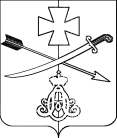    СОВЕТ НОВОМИНСКОГО СЕЛЬСКОГО ПОСЕЛЕНИЯКАНЕВСКОГО РАЙОНАРЕШЕНИЕ      от 28.06.2022				                                                 № 139ст-ца  НовоминскаяОб отмене решения Совета Новоминского сельского поселения  от 17 февраля 2022 года № 121 «Об установлении земельного налога в Новоминском сельском поселении Каневского района»В целях приведения в соответствие с действующим законодательством, Совет Новоминского сельского поселения Каневского района р е ш и л:1. Отменить решение Совета Новоминского сельского поселения от 17 февраля 2022 года № 121 «Об установлении земельного налога в Новоминском сельском поселении Каневского района».2. Общему отделу администрации Новоминского сельского поселения Каневского района (Игнатенко) опубликовать настоящее решение в установленном порядке в сетевом издании «Каневская телевизионная студия» (ТВК) и разместить настоящее решение на официальном сайте администрации Новоминского сельского поселения Каневского района в информационно-телекоммуникационной сети «Интернет» (http://novominskayasp.ru/).3. Контроль за выполнением настоящего решения оставляю за собой.4. Настоящее решение вступает в силу со дня его официального опубликования (обнародования).Глава Новоминского сельского поселения Каневского района                                                   А.Н. ЧернушевичПредседатель Совета НовоминскогоСельского поселения Каневского района                                Н.В. Пенчук